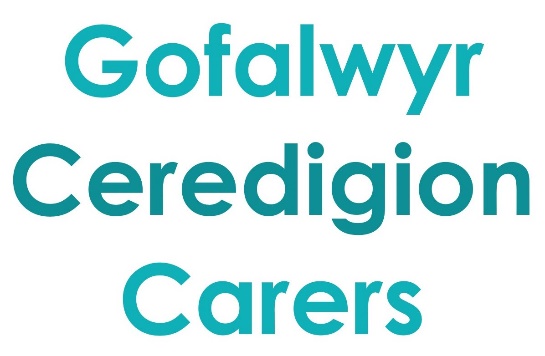 Gweithwyr Estyn Allan – Gofalwyr Ifainc2 Swydd ar gyfer Gogledd Ceredigion neu Dde CeredigionCYFLOG: £21,600-£23,410 y flwyddyn pro rata (mae’r raddfa gyflog yn destun adolygiad ar hyn o bryd)ORIAU: 21 yr wythnosHYD Y CYTUNDEB: Cyllidir y swyddi hyd at 31ain Mawrth 2024LLEOLIAD: Gweithio o adref, ond angen teithioMae cyfle cyffrous ar gael i fod yn rhan o sefydliad sy’n hwyluso ac yn galluogi Gofalwyr Ifainc i fwynhau llesiant gwell a chyfleoedd bywyd gwell. Rydym yn chwilio am unigolyn neilltuol gydag egni ac angerdd, ynghyd â hunanymwybyddiaeth a sgiliau i gefnogi pobl ifanc a theuluoedd mewn ffordd berthynol, sy’n galluogi ac yn grymuso. Bydd deiliad y swydd yn:Gwrando ar Ofalwyr Ifainc er mwyn deall yr hyn sy’n bwysig iddynt, a deall y deilliannau sy’n flaenoriaeth iddynt  Datblygu cymorth pwrpasol a all gynnwys gweithio ar sail unigol gydag unigolion, ac mewn rhai achosion, eu teulu hefydCefnogi Gofalwyr Ifainc a’u teuluoedd i feithrin cysylltiadau mewn ystod o ffyrdd gwahanol gan gynnwys trefnu:Grwpiau Gofalwyr Ifainc (wyneb yn wyneb ac ar-lein)Tripiau a phrofiadauCysylltiadau mentoraCodi ymwybyddiaeth am a chydnabyddiaeth ar gyfer Gofalwyr Ifainc mewn ysgolion a chymunedau   Cefnogi Gofalwyr Ifainc i ddweud eu dweud a chael dylanwad ar yr hyn sydd fwyaf pwysig iddynt, fel unigolion ac ar y cyd.Cydweithio’n effeithiol gyda chydweithwyr gwirfoddol a chyflogedig yn ogystal â sefydliadau eraill.Mae angen gwiriad DBS estynedig ar gyfer y swydd hon, ynghyd â gwiriad o’r rhestr unigolion a waherddir rhag gweithio gyda phlant.Mae’r swydd ddisgrifiad, manyleb yr unigolyn a’r ffurflen gais ar gael yma: https://www.gofalwyr.cymru/ceredigioncyfrannu neu drwy ffonio 03330 143377Y dyddiad cau ar gyfer ceisiadau yw 9am ar 31/03/22 at sylw: hr@credu.cymru Cynhelir cyfweliadau ar 05/04/2022 dros Zoom.